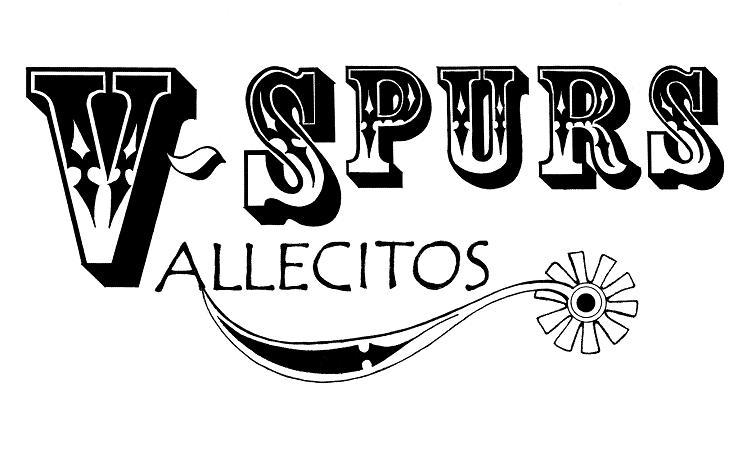 V-SPURS BOARD MEETING MINUTES FOR   11/8/23Agenda:Old business None We will need to purchase ink new printers donated. Thank you to Lorelei Lehman and Jill Hill for donations!No issues with judges.Treasures ReportCurrent AssetsChecking                                                                                            $17,745.41Savings                                                                                               $1,500.00TOTAL ASSETS                                                                                  $ 19,245.41Show income                                                                                    $3,558.29                                                               Venmo                                                                                               $2,502.00                                                                                               PayPal                                                                                               $616.29Show Deposit                                                                                   $440.00Show Expenses                                                                               $2,291.39Postage/office                                                                                 $17.10                                   CGA ($595.50, $150 membership)                                              $745.50Arena ($1000. Trailer storage $100)                                          $1,100.00Awards                                                                                            $428.79Show Net                                                                                        $1,266.90  Additional Expenses                                                                             Ink for new computer                                                                  $61.99 Reimburse Chenal (ink, awards)                                                 $60.00Smaller buckles (10)  Bob reimburse                                          $86.20Engraving 10 buckles                                                                   $60.00Home Depot (4 reems paper, 2 boxes pens)                             $79.75                             Lorelei approves report Jennifer secondsRecap Show,  Nov 5 (66 ) we did have an issue with the ground being too wet and had to move event. We removed barrels after 4 riders from show and added speedball. We were able to do 2 set ups and finish those before last event ended. Worked out well.Review Volunteer for the show, new online form, any issues. We had a few people not show up to their positions. We will with hold awards if they do not work. They were talked to and given a one-time warning. We really don’t want full families working together. If they don’t show up then it leaves multiple positions needing to be filled!We did have Issues with time keeping. We had a time writer with a friend on her lap. Charla talked to the person. Need to keep the time writing professional.San Marcos arena update (Lori) future shows.  Lori will send an email update by Friday. She was unable to get on due to being sick. Still no word as to how we can safely run a show at the facility Will they allow us to work the ground?How can we be assured the ground will be safeChange the show location and date to Jan 7at the CRC vice the Jan 14 @ San Marcos locationCRC does have a Feb 25 date open if we want to move the Feb 11 @ San Marcos location keep in mind, we have a Mar 10  show @ CRCWe think we should try to grab any dates CRC has available. So, we want to take the February date vs San Marcos.Lorelei moves to approve this and Jenn seconds .CGA State Business   State show 2024 will be a Balado park  Shannon and Lorelei will be a board of director for next year. Shannon moves to make Jennifer Chenal delegate for VSPURS for voting, Lorelei seconds.New club Lakeside Club-District 9 has decided to close and southern California time chasers (Lakeside) is taking all the equipment. They will receive it at convention. They have to show 20 members to show they are a club. They have a large horse community in their area.Lorelei moves to end meeting Tina seconds 6:38pmLocationConference Call /ZoomMeeting called to order6:04pm PSTMembers in attendanceXPresident: Bob CranorXVice President: Lorelei LehmanXSecretary: Jennifer ChenalXTreasurer: Charla CranorDirector at Large: Randi DevineXDirector at Large: Shannon CannonXDirector at Large: Jenn GuillaumeAwards Helper: Jeni Thompson  Website: Elizabeth ReeseXVolunteer Coordinator: Tina LombardoXAwards Coordinator: Sara Sloan